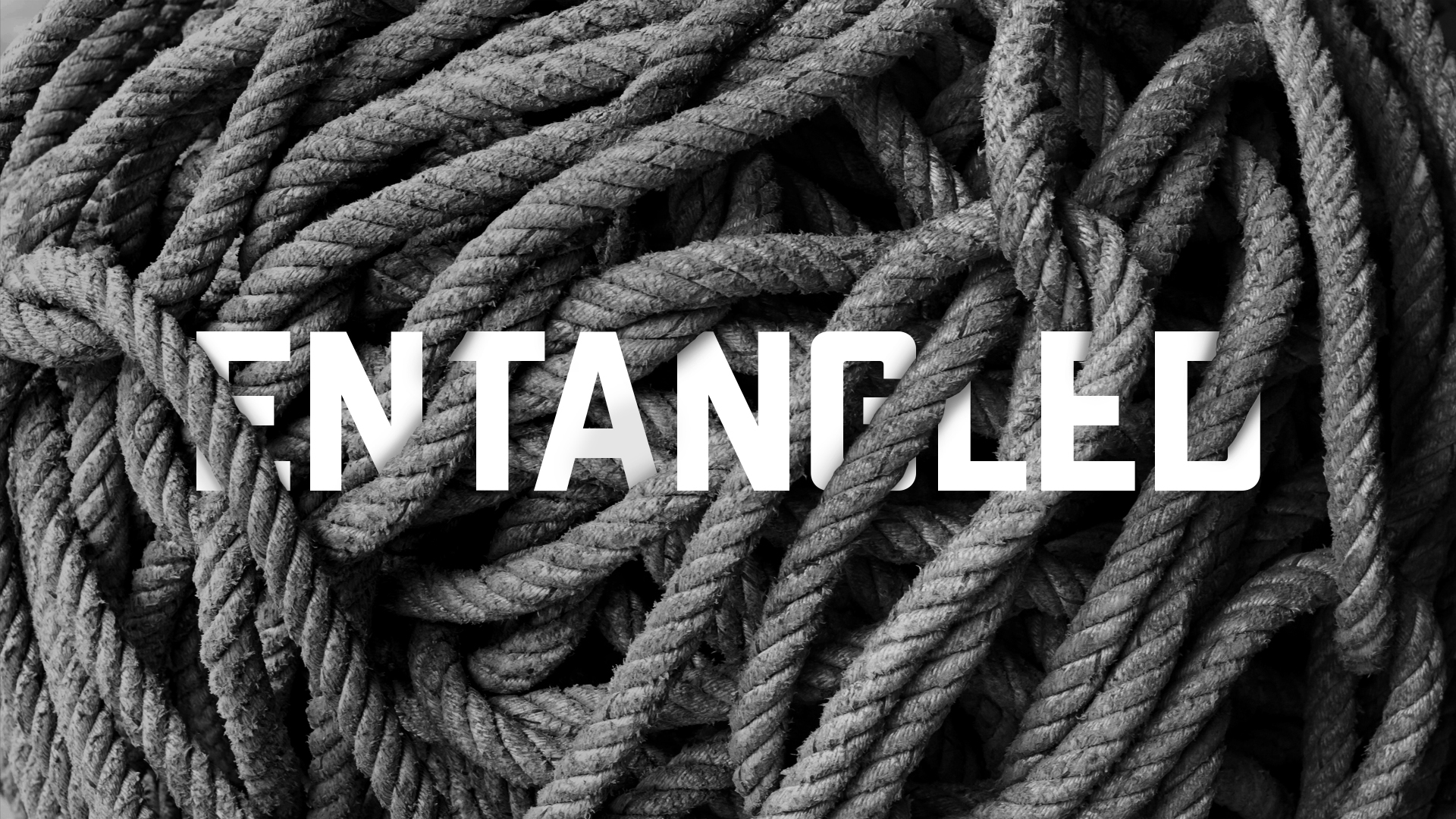 ENTANGLEDREV. PAUL COLEMAN, TEACHING PASTORMOBBERLY BAPTIST CHURCH1 Peter 5:5-6, CSB 5 “In the same way, you who are younger, be subject to the elders. All of you clothe yourselves with[a] humility toward one another, because God resists the proud but gives grace to the humble. 6 Humble yourselves, therefore, under the mighty hand of God, so that he may exalt you at the proper time,”NOTES:Pride is dishonest.Psalm 10:41 Corinthians 4:7Romans 12:16Pride is defiance.1 Samuel 15:22Pride is destructive.Proverbs 16:18Ezekiel 16:49